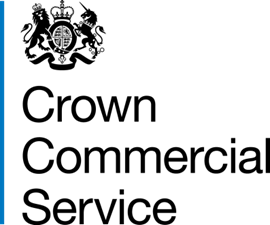 ___________________________________________________________________CCHR20A22 Call Off Order Form ___________________________________________________________________FRAMEWORK SCHEDULE 4CCHR20A22 CALL OFF ORDER FORM AND CALL OFF TERMS12/08/2013PART 1 – CALL OFF ORDER FORMSECTION AThis Call Off Order Form is issued in accordance with the provisions of the Framework Agreement for the provision of Permanent Recruitment Solutions dated 13th November 2018.The Supplier agrees to supply the Services specified below on and subject to the terms of this Call Off Contract. For the avoidance of doubt this Call Off Contract consists of the terms set out in this Call Off Order Form and the Call Off Terms.SECTION B call off contract period ServicesImplementation Plancontract performancepersonnelPAYMENTLIABILITY and insuranceTERMINATION and exitsupplier informationOTHER CALL OFF REQUIREMENTSFORMATION OF CALL OFF CONTRACTBY SIGNING AND RETURNING THIS CALL OFF ORDER FORM (which may be done by electronic means) the Supplier agrees to enter a Call Off Contract with the Customer to provide the Services in accordance with the terms Call Off Order Form and the Call Off Terms.The Parties hereby acknowledge and agree that they have read the Call Off Order Form and the Call Off Terms and by signing below agree to be bound by this Call Off Contract.In accordance with paragraph 7 of Framework Schedule 5 (Call Off Procedure), the Parties hereby acknowledge and agree that this Call Off Contract shall be formed when the Customer acknowledges (which may be done by electronic means) the receipt of the signed copy of the Call Off Order Form from the Supplier within two (2) Working Days from such receipt.Order NumberCCHR20A22FromThe Department for Transport ("CUSTOMER”)ToCapita Resourcing Ltd ("SUPPLIER")Commencement Date:  Friday 31st July 2020Expiry Date:End date of Contract Period: Friday 28th July 2023There is no option to extend this contract.2.1   Services required: In Call Off Schedule 2 ( Services)3.1. Implementation Plan:Not applied4.1. Standards: Not applied4.2Service Levels: Not appliedCustomer periodic reviews of Service Levels (Clause 13.7.1 of the Call Off Terms):Not applied4.3Critical Service Level Failure:Not applied4.4Performance Monitoring: Please refer to Call-off Schedule 2 – Annex 1:The Services – Statement of Requirements, section 15 & 15.14.5Period for providing Rectification Plan: In Clause 38.2.1(a) of the Call Off Terms5.1Key Personnel – Capita ResourcingREDACTED TEXTKey Personnel – The Department for Transport REDACTED TEXT5.2Relevant Convictions (Clause 27.2 of the Call Off Terms):Not applicable6.1Call Off Contract Charges (including any applicable discount(s), but excluding VAT): In Annex 1 of Call Off Schedule 3 (Call Off Contract Charges, Payment and Invoicing)6.2Payment terms/profile (including method of payment e.g. Government Procurement Card (GPC) or BACS):In Annex 2 of Call Off Schedule 3 (Call Off Contract Charges, Payment and Invoicing)6.3Reimbursable Expenses: Permitted in line with the Statement of Requirements6.4Customer billing address (paragraph 7.6 of Call Off Schedule 3 (Call Off Contract Charges, Payment and Invoicing)):The Department for Transport, Great Minster House, 33 Horseferry Road, London, SW1P 4DR6.5Call Off Contract Charges fixed:From Friday 31st July 2020 until Friday 28th July 2023. There is no option to extend this contract.6.6Supplier periodic assessment of Call Off Contract Charges Not applicable	6.7Supplier request for increase in the Call Off Contract Charges (paragraph 10 of Call Off Schedule 3 (Call Off Contract Charges, Payment and Invoicing)):Not Permitted7.1Estimated Year 1 Call Off Contract Charges:The sum of £11560.00 (excluding VAT)7.2Supplier’s limitation of Liability (Clause 36.2.1 of the Call Off Terms);The wording “one million pounds (£1,000,000) or a sum equal to one hundred and fifty per cent (150%)” in Clause 36.2.1(b)(i) shall be amended to “a sum equal to one hundred and fifty per cent (150%)”The wording “one million pounds (£1,000,000) in each such Call Off Contract Year or a sum equal to one hundred and fifty percent (150%)” in Clause 36.2.1(ii) shall be amended to “a sum equal to one hundred and fifty per cent (150%)”The wording “one million pounds (£1,000,000) in each such Call Off Contract Year or a sum equal to one hundred and fifty percent (150%)” in Clause 36.2.1 (b)(iii) shall be amended to “a sum equal to one hundred and fifty per cent (150%)”7.3Insurance:Clause 37.3 of the Call Off Terms8.1Termination on material Default (Clause 41.2.1(c) of the Call Off Terms)):In Clause 42.2.1(c) of the Call Off Terms8.2Termination without cause notice period (Clause 41.7.1. of the Call Off Terms):In Clause 41.7.1 of the Call Off Terms8.3Undisputed Sums Limit:In Clause 42.1.1 of the Call Off Terms 8.4Exit Management: Not applied9.1Supplier's inspection of Sites, Customer Property and Customer Assets:Not applied9.2Commercially Sensitive Information:See clause 34.4.810.1Recitals (in preamble to the Call Off Terms):Recitals B to ERecital C - date of issue of the Statement of Requirements: Wednesday 6th May 2020Recital D - date of receipt of Call Off Tender: Thursday 14th May 202010.2Call Off Guarantee (Clause 4 of the Call Off Terms):Not required10.3Security:Short form security requirements10.4ICT Policy:Not applied10.5Testing: Not applied10.6Business Continuity & Disaster Recovery: Not applied10.7Failure of Supplier Equipment (Clause 32.8 of the call off Terms: Not applied10.8Protection of Customer Data:Clause 34.2.3 of the Call Off TermsPlease also refer to Call-off Schedule 1610.9Notices (Clause 55.6 of the Call Off Terms):Customer’s postal address and email address: The Department for Transport, Great Minster House, 33 Horseferry Road, London, SW1P 4DR Supplier’s postal address and email address: The Copyright Building, 30 Berners Street, London, W1T 3LR10.10Transparency ReportsIn Call Off Schedule 13 (Transparency Reports)10.11Alternative and/or additional provisions (including any Alternative and/or Additional Clauses under Call Off Schedule 14):Not applicable10.12Call Off Tender:In Schedule 15 (Call Off Tender)For and on behalf of the Supplier:For and on behalf of the Supplier:Name and TitleSignatureDateFor and on behalf of the Customer:For and on behalf of the Customer:Name and TitleSignatureDate